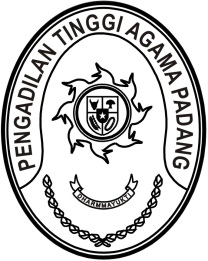 SURAT PERINTAH PELAKSANA HARIANNomor  : W3-A/906/KP.04.6/3/2022Menimbang 	: 	bahwa Kepala Bagian Perencanaan dan Kepegawaian Pengadilan Tinggi Agama Padang sedang melaksanakan dinas luar, demi kelancaran pelaksanaan tugas dipandang perlu menunjuk pelaksana harian Perencanaan dan Kepegawaian;Dasar	:	1.	Peraturan Mahkamah Agung Republik Indonesia Nomor 4 Tahun 2018 tentang Perubahan Kedua Atas Peraturan Mahkamah Agung Nomor 7 Tahun 2015 tentang Organisasi dan Tata Kerja Kepaniteraan dan Kesekretariatan Peradilan;		2.	Surat Kepala Badan Kepegawaian Negara Nomor 1/SE/I/2021 tanggal 
14 Januari 2021 tentang Kewenangan Pelaksana Harian dan Pelaksana Tugas Dalam Aspek Kepegawaian;MEMERINTAHKANKepada	:	Nama	: Rifka Hidayat, S.H.		NIP	:	198503212006041004		Pangkat/Gol. Ru.	:	Penata (III/c)		Jabatan	: Kasubbag Kepegawaian dan TIUntuk	:	1.	Terhitung tanggal 17 Maret 2022 disamping jabatannya sebagai Kasubbag Kepegawaian dan TI juga sebagai Pelaksana Harian Perencanaan dan Kepegawaian.		2.	Melaksanakan perintah ini dengan seksama dan penuh tanggung jawab.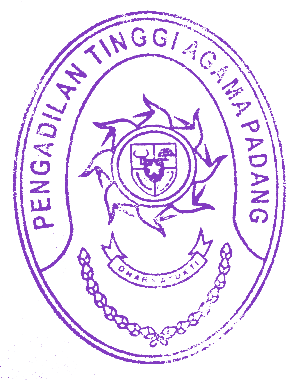 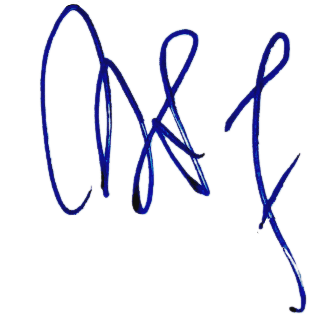 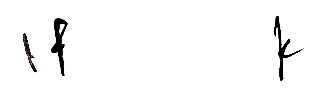 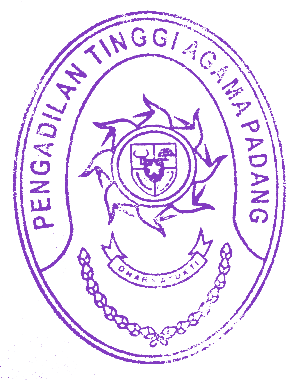 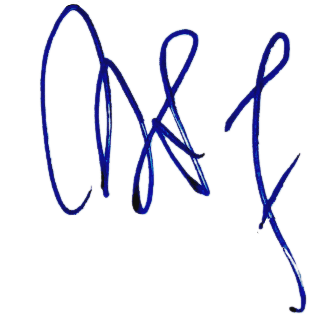 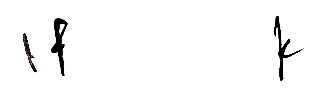 Dikeluarkan di	: PadangPada tanggal	: 17 Maret 2022Ketua,Drs. H. Zein Ahsan, M.H.NIP. 195508261982031004Tembusan  :Yth. Sekretaris Mahkamah Agung RI;Yth. Direktur Jenderal Badan Peradilan Agama Mahkamah Agung RI.    